Информация о лучшем опыте проведенияЕДИ «ШАГ» в государственном учреждении образования  «Заболотская средняя школа имени Е.Н. Карпенкова»26 октября 2023 г. - тема  «Родина моя Беларусь в лицах. Семья – начало всех начал» (о роли родителей в создании условий для разностороннего развития детей, значении семьи и семейного воспитания)Фото 1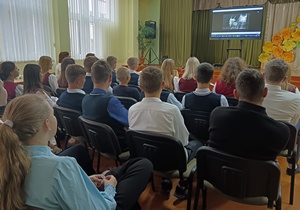 Фото 2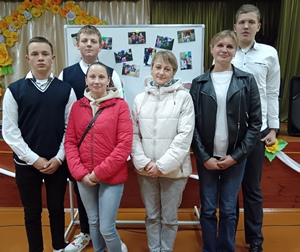 Фото 3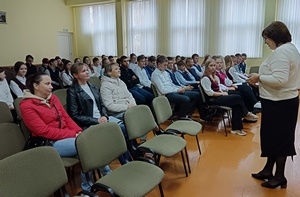 Государственное учреждение образования «Заболотская средняяя школа имени Е.Н. карпенкова»Государственное учреждение образования «Заболотская средняяя школа имени Е.Н. карпенкова»Государственное учреждение образования «Заболотская средняяя школа имени Е.Н. карпенкова»Многодетные мамы Разукевич Мария Павловна, Ганевич Тамара Ивановна, Анищик Анна МечиславовнаМногодетные мамы Разукевич Мария Павловна, Ганевич Тамара Ивановна, Анищик Анна МечиславовнаМногодетные мамы Разукевич Мария Павловна, Ганевич Тамара Ивановна, Анищик Анна МечиславовнаДиалог, https://upk-zabolot.schools.by/news/2305158Диалог, https://upk-zabolot.schools.by/news/2305158Диалог, https://upk-zabolot.schools.by/news/2305158